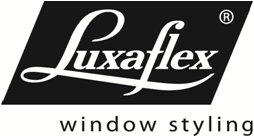 Bestelformulier 2022-05Bestelformulier 2022-05Bestelformulier 2022-05Ordernummer :Ordernummer :INZETHOR FLEXINZETHOR FLEXINZETHOR FLEXe-mail bestelling: orders@luxaflex-belgium.bee-mail bestelling: orders@luxaflex-belgium.bee-mail bestelling: orders@luxaflex-belgium.be(voorbehouden voor Luxaflex)(voorbehouden voor Luxaflex)(voorbehouden voor Luxaflex)Facturatiegegevens*:Facturatiegegevens*:Facturatiegegevens*:Afleveradres*:Afleveradres*:Datum:    /  /      /  /    Klantnummer:Contactpersoon*:* Veld verplichtin te vullenPaginanummer*:  /  ABCREFERENTIEAANTAL  BREEDTE (in mm) Altijd dagmaten opgeven - IDDHOOGTE (in mm)PROFIELKLEUR WIT (RAL 9010)PROFIELKLEUR CREME (RAL 9001)  PROFIELKLEUR ZWART (RAL 9005)PROFIELKLEUR ANTRACIET (RAL 7016)PROFIELKLEUR ZILVER (RAL 9006)PROFIELKLEUR DENNEGROEN (RAL 6009)PROFIELKLEUR STAALBLAUW (RAL 5011)PROFIELKLEUR OVERIGE: RAL kleur opgevenGAASZWART (standaard)GAASGRIJSGAASCLEARVIEWTMGAASPOLL-TEX®PROFIELDIEPTEStandaard 34 mmPROFIELDIEPTEDiep 43 mm KOZIJNTYPEType 3 – Kunststof / hout kozijnKOZIJNTYPEType 4 – Houten kozijn met aluminium aanslagKOZIJNTYPEType 5 – Aluminium kozijnEXTRA VERSTEVIGINGSPROFIELAfwijkende verdelingOPMERKINGLUXAFLEX BELGIUM NV    Dirk Martensstraat 3    8200 Sint-Andries    tel.: 050 31 77 83    fax.: 050 31 13 65LUXAFLEX BELGIUM NV    Dirk Martensstraat 3    8200 Sint-Andries    tel.: 050 31 77 83    fax.: 050 31 13 65LUXAFLEX BELGIUM NV    Dirk Martensstraat 3    8200 Sint-Andries    tel.: 050 31 77 83    fax.: 050 31 13 65LUXAFLEX BELGIUM NV    Dirk Martensstraat 3    8200 Sint-Andries    tel.: 050 31 77 83    fax.: 050 31 13 65LUXAFLEX BELGIUM NV    Dirk Martensstraat 3    8200 Sint-Andries    tel.: 050 31 77 83    fax.: 050 31 13 65LUXAFLEX BELGIUM NV    Dirk Martensstraat 3    8200 Sint-Andries    tel.: 050 31 77 83    fax.: 050 31 13 65